Name…........................................................................................................................................Index No……………………………School……………………………………………………Date………………………………….Signature……………………………448/1ELECTRICITY (Theory)Paper 1 Time: 2 ½ hoursSeptember/October WISDOM CLUSTER EXAMINATIONS 2021448/1ELECTRICITY(Theory)Paper 1 Time: 2 ½ hoursSeptember/October INSTRUCTIONS TO CANDIDATESThis paper has 12 printed pages.Answer all questions in section A and B.Mathematical tables or non-programmable electronic calculators maybe usedSECTION A (48 marks)Answer all the questions in this section in the spaces provided.(a) Outline the procedure of connecting an ammeter to take a measurement in a circuit.											        (2 marks)……………………………………………………………………………………………………………………………………………………………………………………………………………………………….(b) Figure 1 shows a resistor with color bands.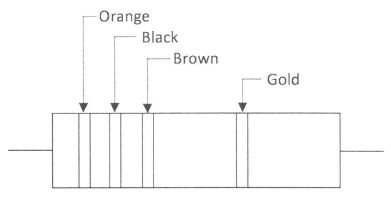 Figure 1Determine its:Nominal resistance: 								(1 mark)Maximum resistance.								(2 marks) (a) State two reasons for using a circuit diagram when troubleshooting n electrical       equipment.										(2 marks)………………………………………………………………………………………………………………………………………………………………………………………………………………………………(b) State four components of a bill of materials in project fabrication.   		(2 marks)…………………………………………………………………………………………………………………………………………………………………………………………………………………………………………………………………………………………………………(a) Explain the effect of each of the following in a p-n junction:		        (2 marks)Forward bias;	……………………………………………………………………	……………………………………………………………………	……………………………………………………………………Reverse bias.	……………………………………………………………………	……………………………………………………………………	……………………………………………………………………(b) State the meaning of each of the following ratings of a light emitting diode: (2 marks)	(i) IF(max);	……………………………………………………………………	……………………………………………………………………	……………………………………………………………………	(ii)VF(typ);	……………………………………………………………………	……………………………………………………………………	……………………………………………………………………Figure 2 shows a transformer whose primary resistance is 1kΩ.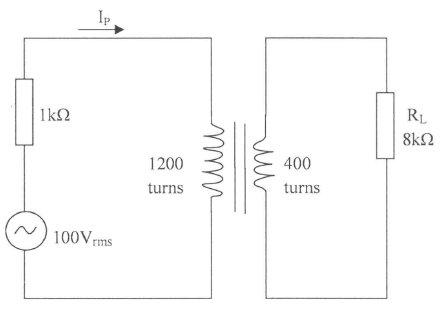 Figure 2	Determine the: 	        								   (5 marks)Primary current IP;Voltage across RL.		With the aid of labeled diagrams, illustrate the arrangement of magnetic domains in:Unmagnetised material;Magnetized material.							        (3 marks)(a) Figure 3 shows a voltage divider circuit.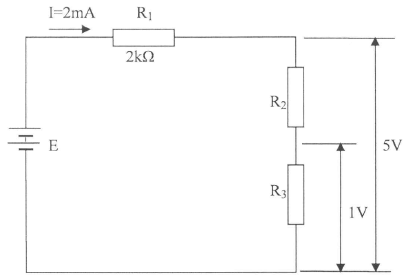 Figure 3Determine the value of; 							        (4 marks)ER2;R3.A consumer has the following loads connected to the supply.Five 60W lights for 4 hours;One 2kW kettle for ½ hour.Calculate the total:Energy consumed;Cost of energy used if the rate is 80 cents per unit. 			(3 marks)(a) State three safety precautions to be observed by an operator using portable electric drill. 											(3 marks)……………………………………………………………………………………………………………………………………………………………………………………………………………………………………………………………………………………………………………………………………………………………………………………(b) Name four communication service provider companies currently operating in Kenya. 												(2 marks)……………………………………………………………………………………………………………………………………………………………………………………………………………………………………………………………………………………………………………………………………………………………………………………(a) Name four types of insulating materials used in electrical circuits.		(2 marks)……………………………………………………………………………………………………………………………………………………………………………………………………………………………………………………………………………………………………………………………………………………………………………………(b) State three advantages of PVC conduit wiring systems.  			(3 marks)…………………………………………………………………………………………………………………………………………………………………………………………………………………………………………………………………………………………………………………………………………………………………………………..(a) Calculate the inductance required to cause resonance at 150kHZ when the capacitance is          1.0pF.									          (2 marks)(b) In a 240V circuit, the load current is 2.5A. If the power factor is 0.6, calculate: (3 marks)Apparent power;True power. 								Make a free hand isometric drawing of a conduit saddle in the space below. (5 marks)SECTION B (52 marks)Answer any four questions from this section in the spaces provided.Figure 4, in the next page, shows the front elevation, end elevation and an incomplete plan of 	an object.Complete the plan.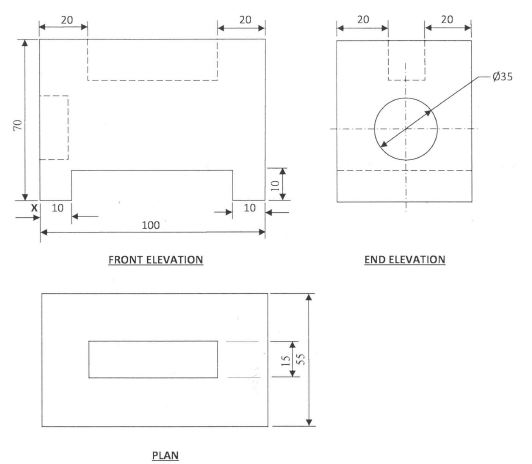 Figure 4On the isometric grid provided, draw the isometric projection of the object making X as the lowest point. 							      		(13 marks)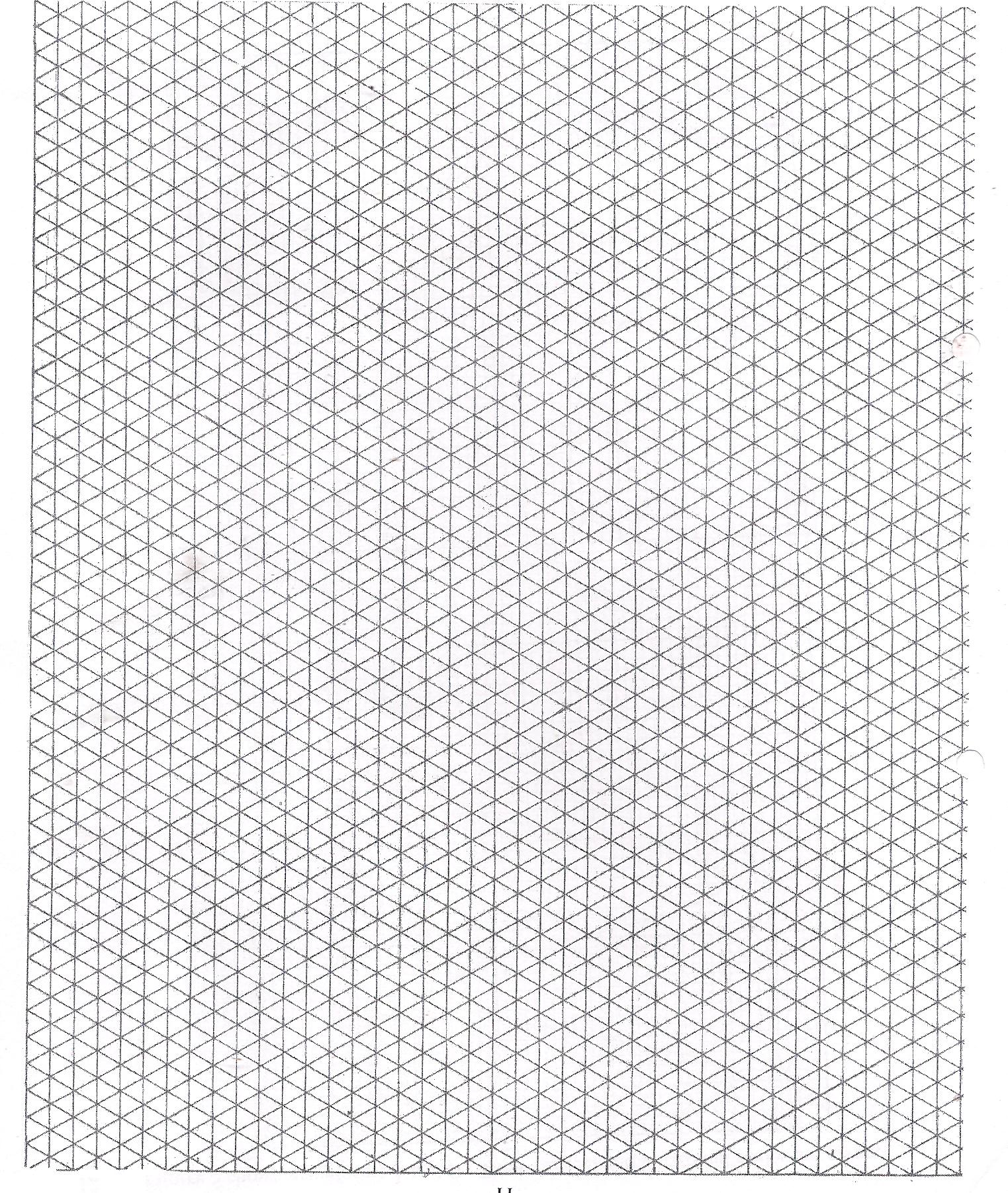 Figure 5 shows waveforms A and B. their vertical and horizontal scales are given.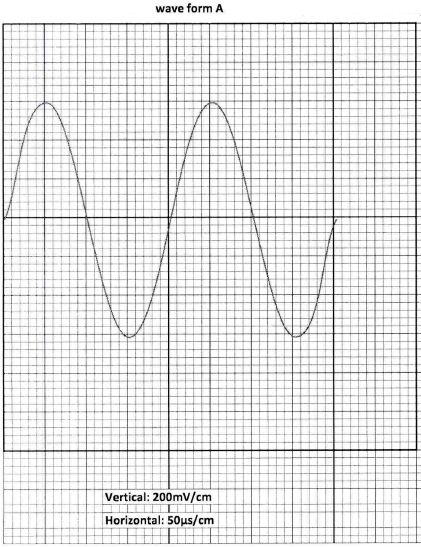 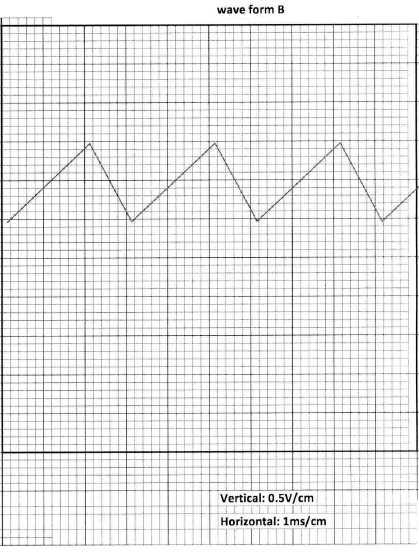 Figure 5Name each of the two waveforms. 						          (1 mark)……………………………………………………………………………………………………………………………………………………	…………………………………………………………………………State the number of cycles displayed in each waveform.			        (2 marks)……………………………………………………………………………………………………………………………………………………	…………………………………………………………………………	…………………………………………………………………………Calculate;										 (10 marks)Frequency of waveform A;Amplitude of each waveform;RMS voltage of waveform A		(a) Draw a labeled diagram of a consumer unit with the following circuits.     		 (11 marks)Lighting circuitWater heater circuit;Bell circuitCooker circuit;Ring circuit.								State the typical fuse ratings for any four of the final circuits in (a).	        (2 marks)…………………………………………………………………………………………………………………………………………………………………………………………………………………………………………………………………………………………………………………………………………………………………………………..Figure 6 shows an amplifier circuit whose current gain is 50.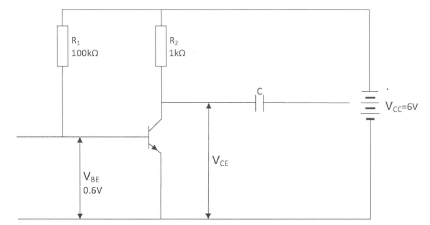 Figure 6(i)	 Name the type of transistor.	……………………………………………………………………	……………………………………………………………………	…………………………………………………………………..      (ii)   State the function of the capacitor C.	……………………………………………………………………	……………………………………………………………………	…………………………………………………………………..(iii)  Name the type of biasing.							(3 marks)	……………………………………………………………………	……………………………………………………………………	……………………………………………………………………Calculate the values of;								(10 marks)Voltage across R1;Base current IB;Collector current IC;Voltage VCE.Figure 7 shows an R-L-C circuit.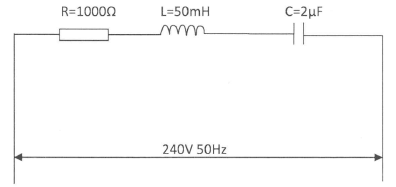 Figure 7Calculate the:Impedance of the circuit; 					 	       	 (7 marks)Current.								       	 (3 marks)Draw the phasor diagram.							        (3 marks)THIS IS THE LAST PRINTED PAGE